Приложение  к постановлениюадминистрации города от                №  «Приложение 22к постановлениюадминистрации города от 30.08.2013  № 434 СХЕМА размещения рекламных конструкцийпо улице Волжской в Кировском  районе города Красноярска                                                                                                                                                                масштаб 1:10000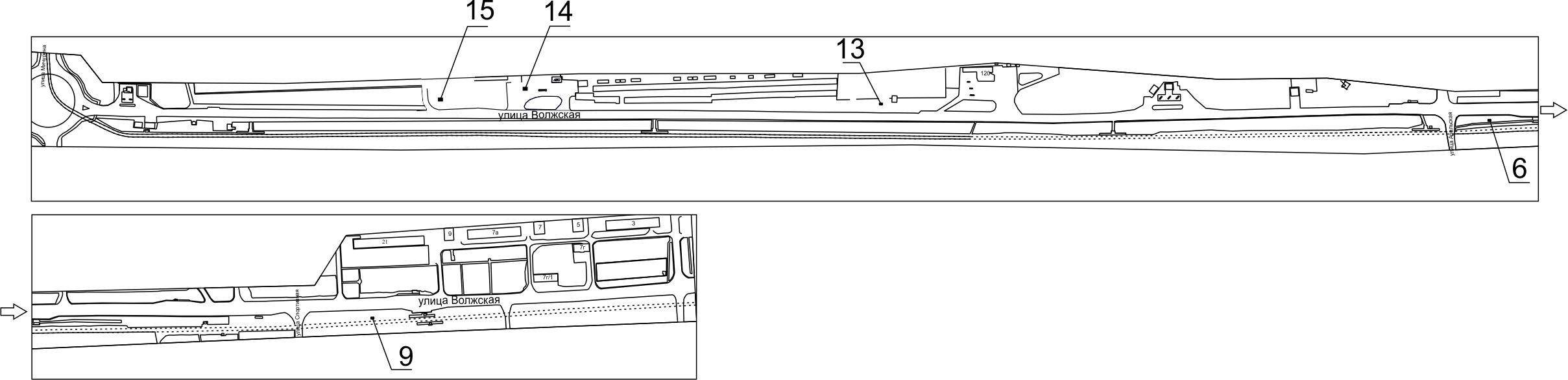 Примечание:Сведения о рекламных местах указываются в паспортах рекламных мест.».Номер на схемеАдрес рекламного местаТип конструкции6ул. Волжская, 51, на противоположной стороне дорогищитовая конструкция с размером информационного поля 6,0 м x 3,0 м (щит) либо щитовая конструкция с размером информационного поля 6,0 м x 3,2 м с автоматической сменой изображения (призматрон)9ул. Волжская, 21, на противоположной стороне дорогищитовая конструкция с размером информационного поля 6,0 м x 3,0 м (щит) либо щитовая конструкция с размером информационного поля 6,0 м x 3,2 м с автоматической сменой изображения (призматрон)13ул. Волжская, 65, со стороны юго-западного фасада зданиящитовая конструкция с разме-              ром информационного поля 6,0 x                3,0 м (щит) либо щитовая конструкция с размером информационного поля 6,0 x 3,2 м с авто-матической сменой изображения (призматрон), на железобетонном              фундаменте, двусторонняя;внешние габариты рекламной панели составляют не более 6,4 x 3,4 м;высота опоры от 4,5 до 7,0 м, устанавливается под прямым углом                к нижнему краю каркаса рекламной конструкции, может размещаться несимметрично относительно информационного поля со сдвигом              в сторону проезжей части либо               от нее;опора выполняется из профиля прямоугольного или квадратного сечения размером не более 0,35 х 0,35 м или круглой трубы диаметром до 0,325 м14ул. Волжская, напротив здания по ул. Кутузова, 1 строение 83, территория АГЗС Терминалнефтегазщитовая конструкция с разме-              ром информационного поля 6,0 x                3,0 м (щит) либо щитовая конструкция с размером информационного поля 6,0 x 3,2 м с авто-матической сменой изображения (призматрон), на железобетонном              фундаменте, двусторонняя;внешние габариты рекламной панели составляют не более 6,4 x 3,4 м;высота опоры от 4,5 до 7,0 м, устанавливается под прямым углом                к нижнему краю каркаса рекламной конструкции, может размещаться несимметрично относительно информационного поля со сдвигом              в сторону проезжей части либо               от нее;опора выполняется из профиля прямоугольного или квадратного сечения размером не более 0,35 х 0,35 м или круглой трубы диаметром до 0,325 м15ул. Волжская, напротив здания по ул. Кутузова, 1 строение 85щитовая конструкция с разме-              ром информационного поля 6,0 x                3,0 м (щит) либо щитовая конструкция с размером информационного поля 6,0 x 3,2 м с авто-матической сменой изображения (призматрон), на железобетонном              фундаменте, двусторонняя;внешние габариты рекламной панели составляют не более 6,4 x 3,4 м;высота опоры от 4,5 до 7,0 м, устанавливается под прямым углом                к нижнему краю каркаса рекламной конструкции, может размещаться несимметрично относительно информационного поля со сдвигом              в сторону проезжей части либо               от нее;опора выполняется из профиля прямоугольного или квадратного сечения размером не более 0,35 х 0,35 м или круглой трубы диаметром до 0,325 м16ул. Волжская, напротив здания по ул. Кутузова, 1, строение 84щитовая конструкция с размером информационного поля 6,0 x 3,0 м (щит) либо щитовая конструкция с размером информационного поля 6,0 x 3,2 м с автоматической сменой изображения (призматрон), на железобетонном фундаменте, двусторонняя;
внешние габариты рекламной пане-ли составляют не более 6,4 x 3,4 м;
высота опоры от 4,5 до 7,0 м, устанавливается под прямым углом к нижнему краю каркаса рекламной конструкции, может размещаться несимметрично относительно информационного поля со сдвигом              в сторону проезжей части либо от нее;
опора выполняется из профиля прямоугольного или квадратного сечения размером не более 0,35 х 0,35 м или круглой трубы диаметром до 0,325 м